Заполните данную форму, сохраните файл и отправьте его на электронную почту конкурса: naukograd-konkurs@mail.ru 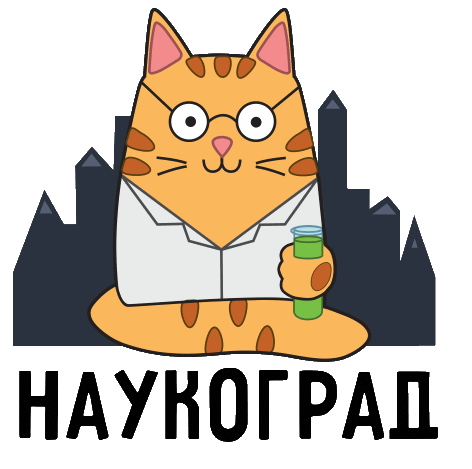 ВСЕРОССИЙСКИЙ ДИСТАНЦИОННЫЙ КОНКУРС ДЛЯ УЧЕНИКОВ НАЧАЛЬНЫХ КЛАССОВ «НАУКОГРАД»ЗАЯВКА НА УЧАСТИЕ В КОНКУРСЕ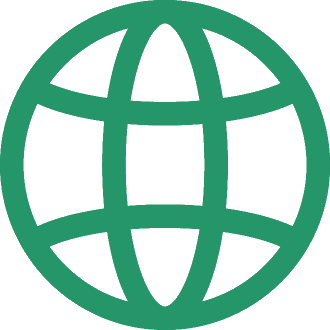 ngkonkurs.ruВСЕРОССИЙСКИЙ ДИСТАНЦИОННЫЙ КОНКУРС ДЛЯ УЧЕНИКОВ НАЧАЛЬНЫХ КЛАССОВ «НАУКОГРАД»ЗАЯВКА НА УЧАСТИЕ В КОНКУРСЕ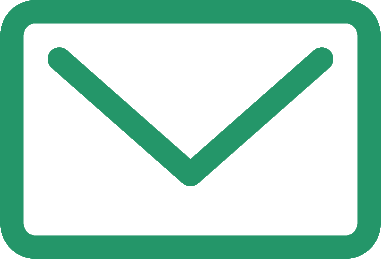 naukograd-konkurs@mail.ruВСЕРОССИЙСКИЙ ДИСТАНЦИОННЫЙ КОНКУРС ДЛЯ УЧЕНИКОВ НАЧАЛЬНЫХ КЛАССОВ «НАУКОГРАД»ЗАЯВКА НА УЧАСТИЕ В КОНКУРСЕ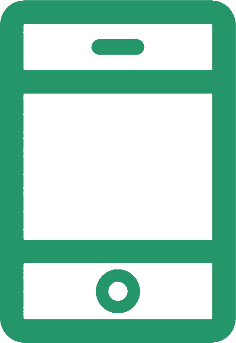 +7 (3852) 25-19-93ВСЕРОССИЙСКИЙ ДИСТАНЦИОННЫЙ КОНКУРС ДЛЯ УЧЕНИКОВ НАЧАЛЬНЫХ КЛАССОВ «НАУКОГРАД»ЗАЯВКА НА УЧАСТИЕ В КОНКУРСЕ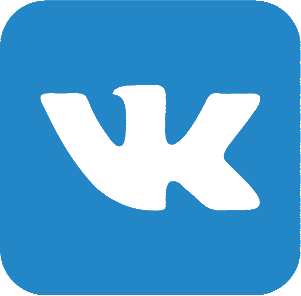 vk.com/naukogradkonkursИнформация о заявителеИнформация о заявителеКраткое наименование образовательного учрежденияE-mail для отправки материалов конкурсаКонтактный телефонНаселённый пунктСубъект РФИнформация о педагогах-организаторахВы можете указать до десяти педагогов, задействованных в подготовке и проведении конкурса в Вашем образовательном учреждении. Каждый педагог, указанный здесь, получит именное благодарственное письмо.Информация о педагогах-организаторахВы можете указать до десяти педагогов, задействованных в подготовке и проведении конкурса в Вашем образовательном учреждении. Каждый педагог, указанный здесь, получит именное благодарственное письмо.Информация о количестве участниковУкажите количество участников. ФИО участников необходимо указать только в бланке ответов.Информация о количестве участниковУкажите количество участников. ФИО участников необходимо указать только в бланке ответов.Информация о количестве участниковУкажите количество участников. ФИО участников необходимо указать только в бланке ответов.Информация о количестве участниковУкажите количество участников. ФИО участников необходимо указать только в бланке ответов.Информация о количестве участниковУкажите количество участников. ФИО участников необходимо указать только в бланке ответов.1 класс2 класс3 класс4 классАнглийский языкЛитературное чтениеМатематикаОкружающий мирРусский язык